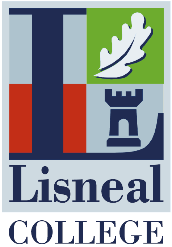 16 April 20206TH FORM ADMISSIONS CRITERIA FOR SEPTEMBER 2020Dear Parent/Guardian,On 17 January 2020 I wrote to all parents/guardians of pupils in year 12 to set out the criteria and process for entry to our 6th Form. As a result of school closures and government advice on social distancing, governors have been unable to meet to consider pupil applications and apply entrance criteria. Therefore, the timetable for completion of the process has been delayed.The purpose of this letter is to confirm that the criteria for admission to our 6th Form provision has not changed. The criteria remain as follows:Pupils must have a good record of attendance at school (Minimum 90% shown on school attendance module on 24 March 2020). Pupils who have exceptional reasons for absence may be considered for a return. (Any case made for exceptional circumstances must be supported by absence notes/communication records provided at the time of each absence).Pupils must have a record of exemplary behaviour in school. This includes co-operation with teachers and pupils; wearing the school uniform correctly and complying with all school rules. Pupils who do not meet these standards are not eligible to return to 6th form at Lisneal College.Pupils must have an excellent record of punctuality to school and to lessons.Pupils must have achieved a minimum of 6 GCSE grade Cs or equivalent. One of these C grades must be in English or mathematics. (Examination board guidance will be used to award grades)Pupils must discuss entry to each chosen subject with the subject teacher/Head of Department.The application process will be managed in the following stages:It is essential that you and your son/daughter plan an alternative pathway to 6th Form in the event that your son’s/daughter’s application is not approved. Young people with additional learning needs will be supported throughout the transition process by our Learning Support Co-ordinator, Mrs McAvoy.Over the next number of weeks and months it is essential that your son/daughter takes time to research courses so they are prepared when schools and colleges re-open. Yours sincerely,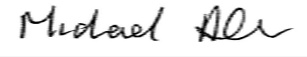 Mr M AllenPrincipalStageDateAction103 February 2020Applications open.214 February 2020Applications close.326 February 2020Principal and Vice Principals review applications and prepare information for Governors.424 March 2020Governors review applications based on the each applicant’s record of behaviour, overall attendance, and punctuality to school and lessons.5 1 May 2020Each applicant informed of decision in writing. Pupils who meet the criteria shown at stage 3 will be made a conditional offer. A successful admission to 6th form will be dependent on pupils achieving 6 or more GCSE grade Cs or equivalent including English or maths.621 August 2020Each applicant who successfully meets the qualification requirements will be admitted to 6th form.